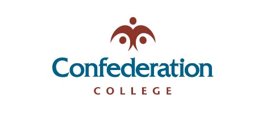 Purpose of this form:Grant a student permission to study a full time program part-time (ADD Courses)2.    To create an individual learning plan for a student due to personal circumstances/academic standing (ADD Courses)3.    To drop courses from the timetable (DROP Courses)Process for ADDING Courses:Student speaks with the Program Coordinator, Student Success Advisor or designate to obtain permission to register into the program either full time or part timeCourses are approved by the Academic Support Officer (to ensure sufficient resources) 
CRNs must be identified on this form in order for it to be processed.Student or Program Coordinator (or designate) submits the form to registrationservices@confederationcollege.ca Process for DROPPING Courses:Student speaks with the Program Coordinator, Student Success Advisor or designate to discuss dropping the class(es)Student or Program Coordinator (or designate) submits the form to registrationservices@confederationcollege.ca 
(Academic Support Officer permission/signature not required)For information on Course Registration and Withdrawal Deadlines please refer to the Academic Calendar 
www.confederationcollege.ca/registration-services/academic-dates-calendar 
REQUIRED SIGNATURESStudent Name:Student #:Program:Term (ex. Fall 2020)Semester:ADD Courses ADD Courses DROP CoursesDROP CoursesCourse Codeex. CS 007Course Reference # (CRN)ex. 13255Course Codeex. CS 007Course Reference # (CRN)ex. 13255NAMESIGNATUREDATEProgram Coordinator/
Student Success AdvisorAcademic Support OfficerStudent